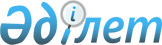 О внесении изменений в решение Мугалжарского районного маслихата от 29 декабря 2022 года № 285 "Об утверждении бюджета города Кандыагаш на 2023-2025 годы"Решение Мугалжарского районного маслихата Актюбинской области от 21 апреля 2023 года № 21
      Мугалжарский районный маслихат РЕШИЛ:
      1. Внести в решение Мугалжарского районного маслихата "Об утверждении бюджета города Кандыагаш на 2023-2025 годы" от 29 декабря 2022 года № 285 следующие изменения:
      пункт 1 изложить в новой редакции:
      "1. Утвердить бюджет города Кандыагаш на 2023-2025 годы согласно приложениям 1, 2 и 3 соответственно, в том числе на 2023 год в следующих объемах:
      1) доходы – 557 884 тысяч тенге:
      налоговые поступления – 159 959 тысяч тенге;
      неналоговые поступления – 0 тенге;
      поступления от продажи основного капитала – 30 041 тысяч тенге;
      поступления трансфертов – 367 884 тысяч тенге;
      2) затраты – 589 674 тысяч тенге:
      3) чистое бюджетное кредитование – 0 тенге:
      бюджетные кредиты – 0 тенге;
      погашение бюджетных кредитов – 0 тенге;
      4) сальдо по операциям с финансовыми активами – 0 тенге:
      приобретение финансовых активов – 0 тенге;
      поступление от продажи финансовых активов государства – 0 тенге;
      5) дефицит (профицит) бюджета– -31 790 тысяч тенге;
      6) финансирование дефицита (использование профицита) бюджета – 31 790 тысяч тенге:
      поступление займов – 0 тенге;
      погашение займов – 0 тенге;
      используемые остатки бюджетных средств – 31 790 тысяч тенге.";
      приложение 1 к указанному решению изложить в новой редакции согласно приложению к настоящему решению.
      2. Настоящее решение вводится в действие с 1 января 2023 года. Бюджет города Кандыагаш на 2023 год 
					© 2012. РГП на ПХВ «Институт законодательства и правовой информации Республики Казахстан» Министерства юстиции Республики Казахстан
				
      Председатель Мугалжарского районного маслихата 

Б. Кадралин
Приложение к решению 
Мугалжарского районного 
маслихата от 21 апреля 2023 
года № 21Приложение 1 к решению 
Мугалжарского районного 
маслихата от 29 декабря 2022 
года № 285
категория
категория
категория
категория
сумма (тысяч тенге)
класс
класс
класс
сумма (тысяч тенге)
подкласс
подкласс
сумма (тысяч тенге)
наименование
сумма (тысяч тенге)
1. ДОХОДЫ
557 884
1
НАЛОГОВЫЕ ПОСТУПЛЕНИЯ
159 959
01
Подоходный налог
40 787
2
Индивидуальный подоходный налог
40 787
04
Налоги на собственность
103 131
1
Налоги на имущество
2 867
3
Земельный налог
6 756
4
Налог на транспортные средства
93 508
5
Единый земельный налог
0
05
Внутренние налоги на товары, работы и услуги
16 041
3
Поступления за использование природных и других ресурсов
16 041
3
Поступления от продажи основного капитала
30 041
03
Продажа земли и нематериальных активов
30 041
1
Продажа земли
30 000
2
Продажа нематериальных активов
41
4
Поступления трансфертов
367 884
02
Трансферты, из вышестоящих органов государственного управления
367 884
3
Трансферты из районного (города областного значения) бюджета
367 884
функциональная группа
функциональная группа
функциональная группа
функциональная группа
функциональная группа
сумма (тысяч тенге)
функциональная подгруппа
функциональная подгруппа
функциональная подгруппа
функциональная подгруппа
сумма (тысяч тенге)
администратор бюджетных программ
администратор бюджетных программ
администратор бюджетных программ
сумма (тысяч тенге)
программа
программа
сумма (тысяч тенге)
Наименование
сумма (тысяч тенге)
ІІ. ЗАТРАТЫ
589 674
01
Государственные услуги общего характера
163 304
1
Представительные, исполнительные и другие органы, выполняющие общие функции государственного управления
163 304
124
Аппарат акима города районного значения, села, поселка, сельского округа
163 304
001
Услуги по обеспечению деятельности акима города районного значения, села, поселка, сельского округа
98 504
022
Капитальные расходы государственных органов
64 800
07
Жилищно-коммунальное хозяйство
283 880
3
Благоустройство населенных пунктов
283 880
124
Аппарат акима города районного значения, села, поселка, сельского округа
283 880
008
Освещение улиц в населенных пунктах
145 860
009
Обеспечение санитарии населенных пунктов
48 083
011
Благоустройство и озеленение населенных пунктов
89 937
12
Транспорт и коммуникации
135 295,5
1
Автомобильный транспорт
135 295,5
124
Аппарат акима города районного значения, села, поселка, сельского округа
135 295,5
013
Обеспечение функционирования автомобильных дорог в городах районного значения, селах, поселках, сельских округах
135 295,5
15
Трансферты
7 194,5
1
Трансферты
7 194,5
124
Аппарат акима города районного значения, села, поселка, сельского округа
7 194,5
048
Возврат неиспользованных (недоиспользованных) целевых трансфертов
7 194,5
V. Дефицит (профицит) бюджета
-31 790
VI. Финансирование дефицита (использование профицита) бюджета
31 790
8
Используемые остатки бюджетных средств
31 790
01
Остатки бюджетных средств
31 790
1
Свободные остатки бюджетных средств
31 790
 01
Свободные остатки бюджетных средств
31 790